Call for Entry – The Hub 2024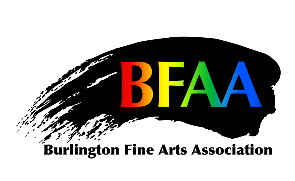 You are invited to submit an application to exhibit your art for solo or small group exhibitions.  The Hub is located in the Burlington Centre Mall All exhibits are seven (7) days in duration except as notedSuitable for mid-career or established artistsApplicants must be willing to supervise the space during mall business hours Depending on their size, 25 - 35 paintings are generally required to fill the roomA hanging system is provided Opening receptions at The Hub must be coordinated with the mall management through the Hub Coordinator Artists may wish to demonstrate their techniques during exhibit timeAvailable 2024 Dates:Application Timetable:Applications open Sunday, March 1, 2024 and close Saturday, June 30, 2024 Entry Criteria:All entries must meet the following criteria:The work must be suitable for presentation in a public space and for all ages (i.e., artwork may not contain profanity, hate speech, graphic imagery, etc.).  Please consider the venue where your art will be displayed.Anyone requesting an exhibition at the Hub must be a BFAA member in good standing at the time of the application and show. Solo show requests are welcome; however, solo shows are restricted to once every two years.  Solo show artists may also participate in one small group show during any calendar year.  If a small group show is requested, one member of the group should be designated to submit the application form for the entire group, along with all images. A theme is not required.All artwork must be original. Any artistic source material used for 100% of a painting, e.g. photographs used for inspiration or reference, must be copyright free or used with written permission from the copyright holder.  References for Canadian copyright www.accesscopyright.ca ,  www.carfacontario.caHow Do I Enter?Solo Shows:  Fill out the attached application form and email this to pwhelan.bfaa@gmail.com .Group Shows:  If interested in joining a joint exhibition with a group of twelve (12) artists or if you would like to form your own group of 2-4 artists, please express your interest by sending an email to The Hub Coordinator at pwhelen.bfaa@gmail.com 	What Happens During the Exhibition?Artists are responsible for their own publicity, labeling, printed labels and signage. Consider having business cards on hand, as space is limited for your materials.  Please consider working with our BFAA graphic designer who may be able to help.  Ensure you reach out no later than two (2) weeks prior to the date you will need graphics or signage.  All exhibition signage, publicity postcards and social media posts, etc. are to include the BFAA logo.The BFAA has signs on easels which must be displayed within The Hub during shows.Exhibiting artists, with the guidance of the venue coordinator, are responsible for the installation and takedown of their work and use of The Hub’s equipment, if applicable.All work must be professionally presented according to BFAA exhibition standards including proper wiring, labelling and framing (e.g. dry, scratch free, frames, finished edges, cradle panels, etc.).  Click here for How To Wire Your Art.Artwork hung in the show must remain until the closing date. Alternatively, the artist must provide a replacement for any sold pieces for the duration of the exhibit.Venue management and the BFAA have the right to exclude any piece which they find inappropriate for this venue.BFAA is not responsible for any loss or damage to exhibited art. Exhibitors may wish to secure personal insurance for their artwork during the time of their exhibit.BFAA has a non-commercial agreement with RIO-CAN, owners of The HUB.  Therefore, BFAA cannot display prices or sell art in The HUB.   The BFAA can use The HUB to meet and connect with the people of Burlington.   If asked if the art is for sale, please respond with “please email/call the artist”.  Once contacted, the artist can explain that the sale can happen on Sunday at close of business.Exhibitors are responsible for managing the details of any sales and forwarding the required 20% commission to the BFAA.BFAA is not responsible for any damages caused by artwork that infringes on copyright. Exhibition Application Form – The Hub 2024Email completed application to: pwhelan.bfaa@gmail.comThis is for             An individual exhibition   OR             A group exhibitionArtist InformationName:Address:Phone/Cell Number: Email:Website/Social Media:(if applicable) Exhibition ProposalTitle:Exhibit Date: Chose a preferred month for the exhibit for a 7-day exhibit. Please note that not everyone will be able to exhibit in their preferred month.I certify that I am a BFAA member in good standing. Yes  /   No I give consent for my work to be photographed and my likeness used for promotional purposes and/or on social media platforms while on display in this exhibition. Yes  /   No Name: _____________________________________________	Date:  __________________Signature:  _________________________________________________________April 22 – 28May 13 – 19June 17 – 23September 17 – 22 (6 days)October 21 – 27November 18 - 24April 22 – 28May 13 – 19June 17 – 23September 17 – 22 (6 days)October 21 – 27November 18 - 24